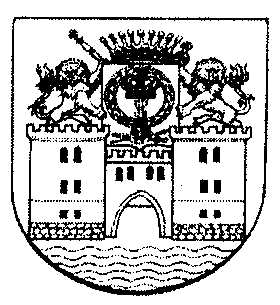                       РОССИЙСКАЯ ФЕДЕРАЦИЯ                                  РЕСПУБЛИКА МАРИЙ ЭЛБЫКОВСКАЯ  СЕЛЬСКАЯ АДМИНИСТРАЦИЯ ЮРИНСКОГОМУНИЦИПАЛЬНОГО РАЙОНА                            ПОСТАНОВЛЕНИЕот 28 ноября 2022 г.                                                                        № 67О внесении изменений в Порядок и условиязаключения соглашений о защите и поощрении капиталовложений, утверждённый постановлением Быковской сельской администрации Юринского муниципального района Республики Марий Эл от 23 ноября 2021 года № 68	В соответствии с Федеральным законом от 28 июня 2022 года 
№ 226-ФЗ «О внесении изменений в Федеральный закон «О защите и поощрении капиталовложений в Российской Федерации», Уставом Быковского сельского поселения Быковская сельская администрация постановляет:1. Внести в Порядок и условия заключения соглашений о защите и поощрении капиталовложений, утверждённый постановлением Быковской сельской администрации Юринского муниципального района Республики Марий Эл от 23 ноября 2021 года № 68 (в ред. пост. от 25 января 2022 года № 4), следующие изменения:в пункте 5: а) в подпункте 6 слова «транспортного налога,» и слова «, акцизов на автомобили легковые и мотоциклы» исключить;б) дополнить подпунктом 7.1 следующего содержания:«7.1) обязательство организации, реализующей проект, по переходу на налоговый контроль в форме налогового мониторинга в течение трех лет со дня заключения соглашения о защите и поощрении капиталовложений;».         2. Настоящее постановление разместить на  официальном сайте  администрации Юринского муниципального района в информационно телекоммуникационной сети «Интернет» (страничка – Быковское сельское поселение).        3.Контроль за исполнением настоящего постановления оставляю за собой.Глава  Быковскойсельской администрации                                         О.Л. Зобнин